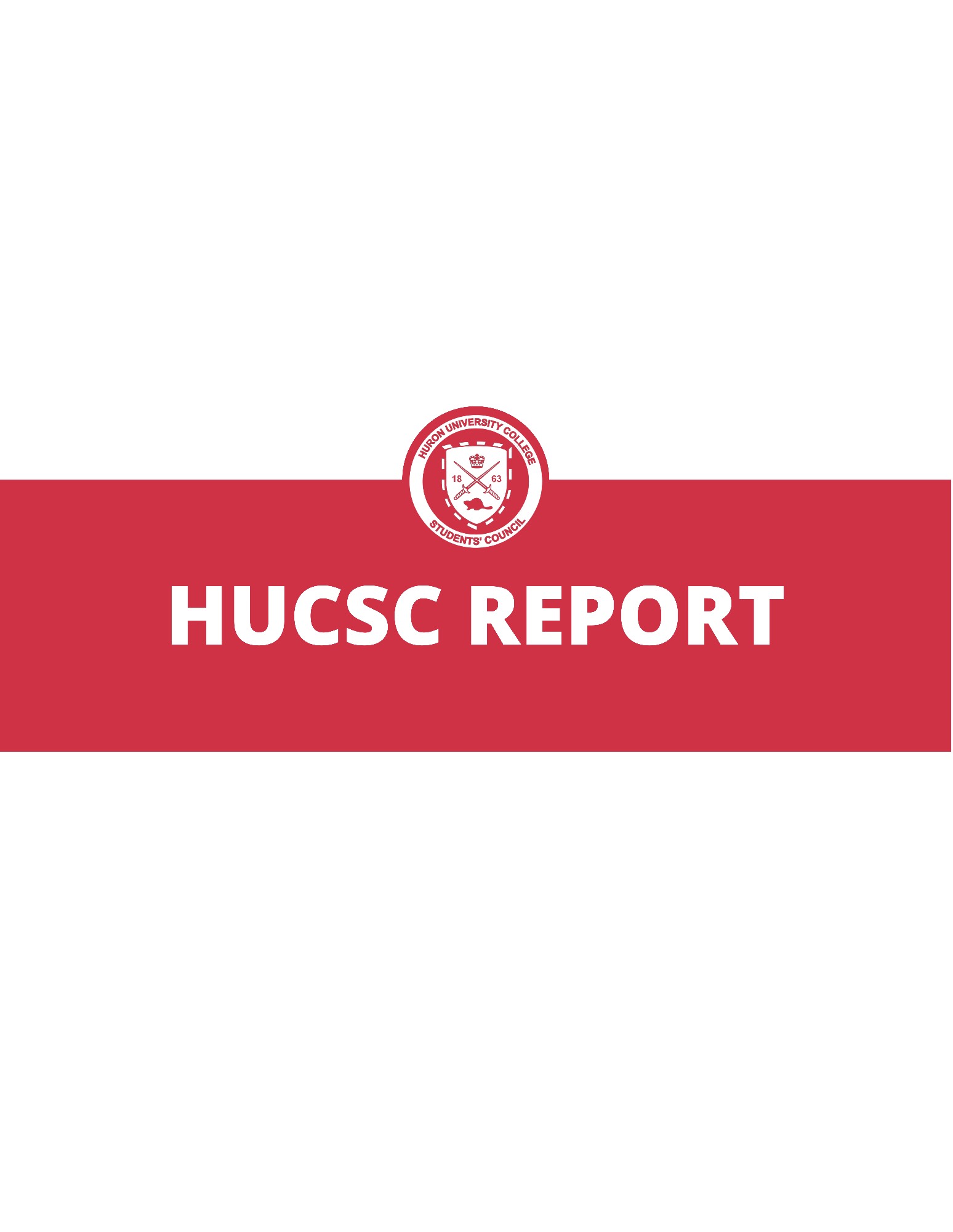 			Name:      _____________________________			Position:  _____________________________			Date:        _____________________________Goals in Office:Goal 1:Goal: Portfolios/Members Involved: Problem(s) Encountered:Outcome (Completed, Ongoing, Uncompleted): Result (Changes Made):Recommendation:Year Specific Changes:Other Comments:Goal 2:Goal: Portfolios/Members Involved: Problem(s) Encountered:Outcome (Completed, Ongoing, Uncompleted): Result (Changes Made):Recommendation:Year Specific Changes:Other Comments:Goal 3:Goal: Portfolios/Members Involved: Problem(s) Encountered:Outcome (Completed, Ongoing, Uncompleted): Result (Changes Made):Recommendation:Year Specific Changes:Other Comments:* Copy and paste format of the goals list above to add additional goals for position.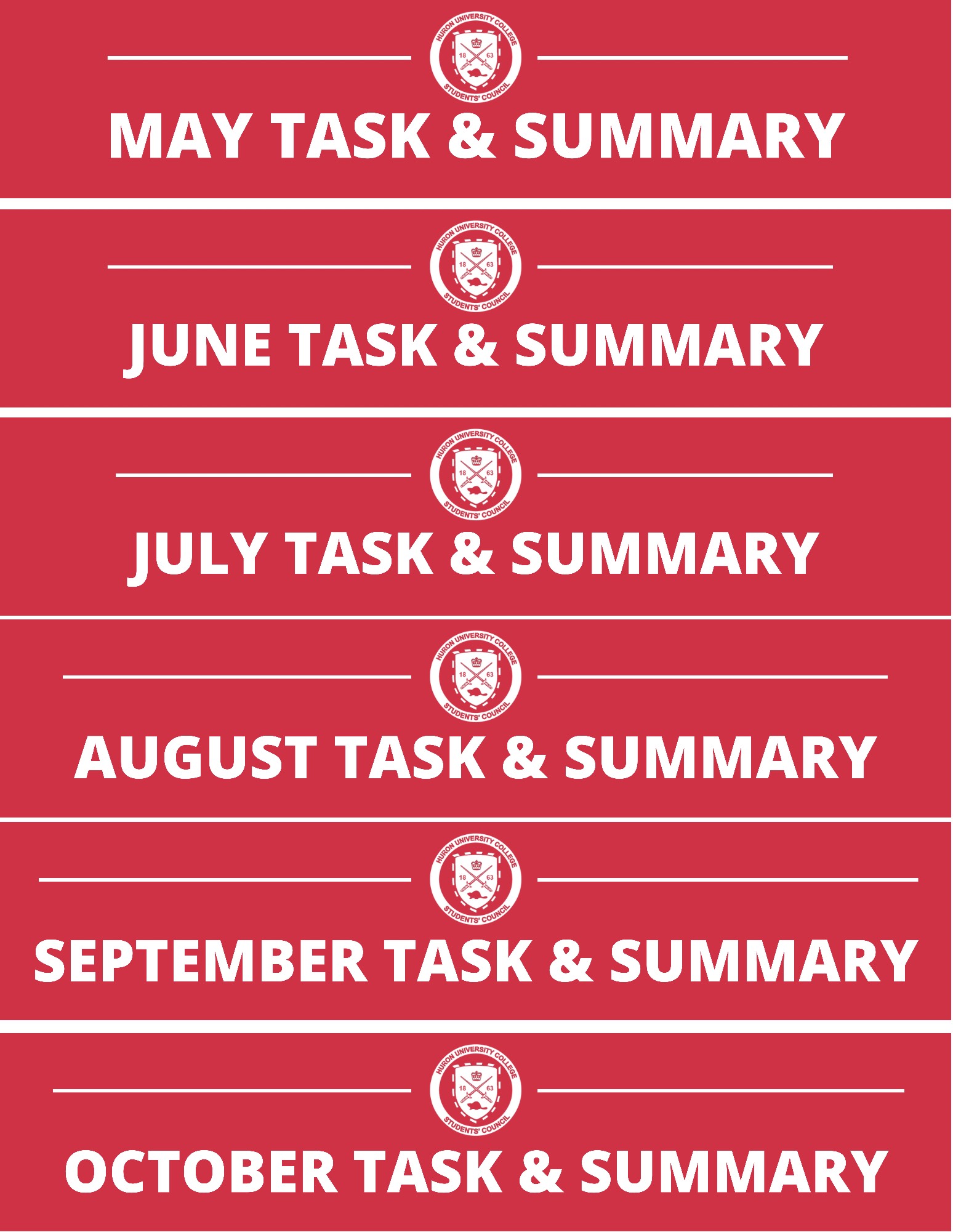 Date Completed:Tasks:Task 1:Task: Portfolios/Members Involved: Problem(s) Encountered:Result(s): Recommendation(s):Year Specific Changes:Other Comments:Task 2:Task: Portfolios/Members Involved: Problem(s) Encountered:Result(s): Recommendation(s):Year Specific Changes:Other Comments:Task 3:Task: Portfolios/Members Involved: Problem(s) Encountered:Result(s): Recommendation(s):Year Specific Changes:Other Comments:Monthly Summary (Short summary of projects completed, new projects started, changes made, skills learned): * Copy and paste format of the task list above to add additional tasks for this month.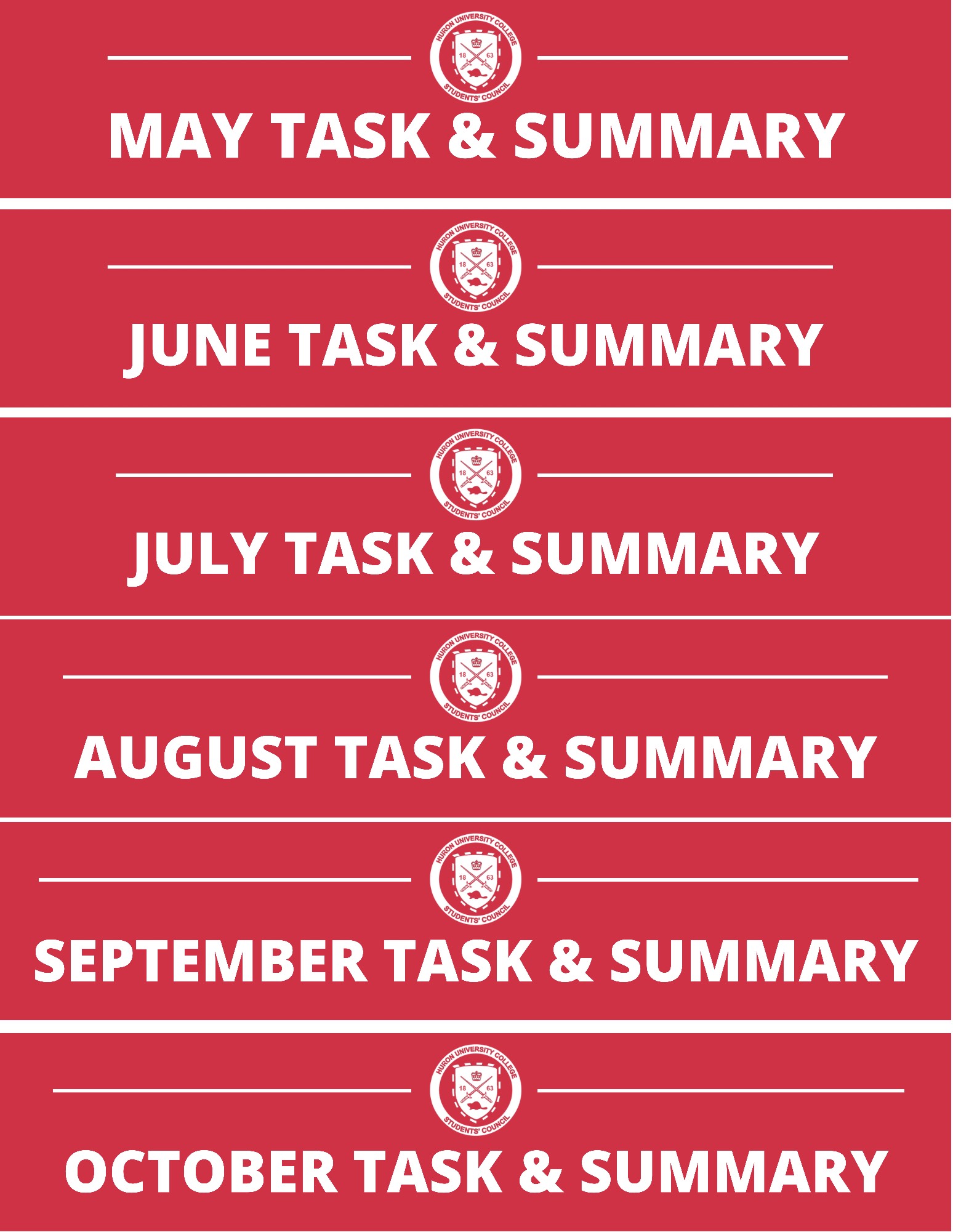 Date Completed:Tasks:Task 1:Task: Portfolios/Members Involved: Problem(s) Encountered:Result(s): Recommendation(s):Year Specific Changes:Other Comments:Task 2:Task: Portfolios/Members Involved: Problem(s) Encountered:Result(s): Recommendation(s):Year Specific Changes:Other Comments:Task 3:Task: Portfolios/Members Involved: Problem(s) Encountered:Result(s): Recommendation(s):Year Specific Changes:Other Comments:Monthly Summary (Short summary of projects completed, new projects started, changes made, skills learned): * Copy and paste format of the task list above to add additional tasks for this month.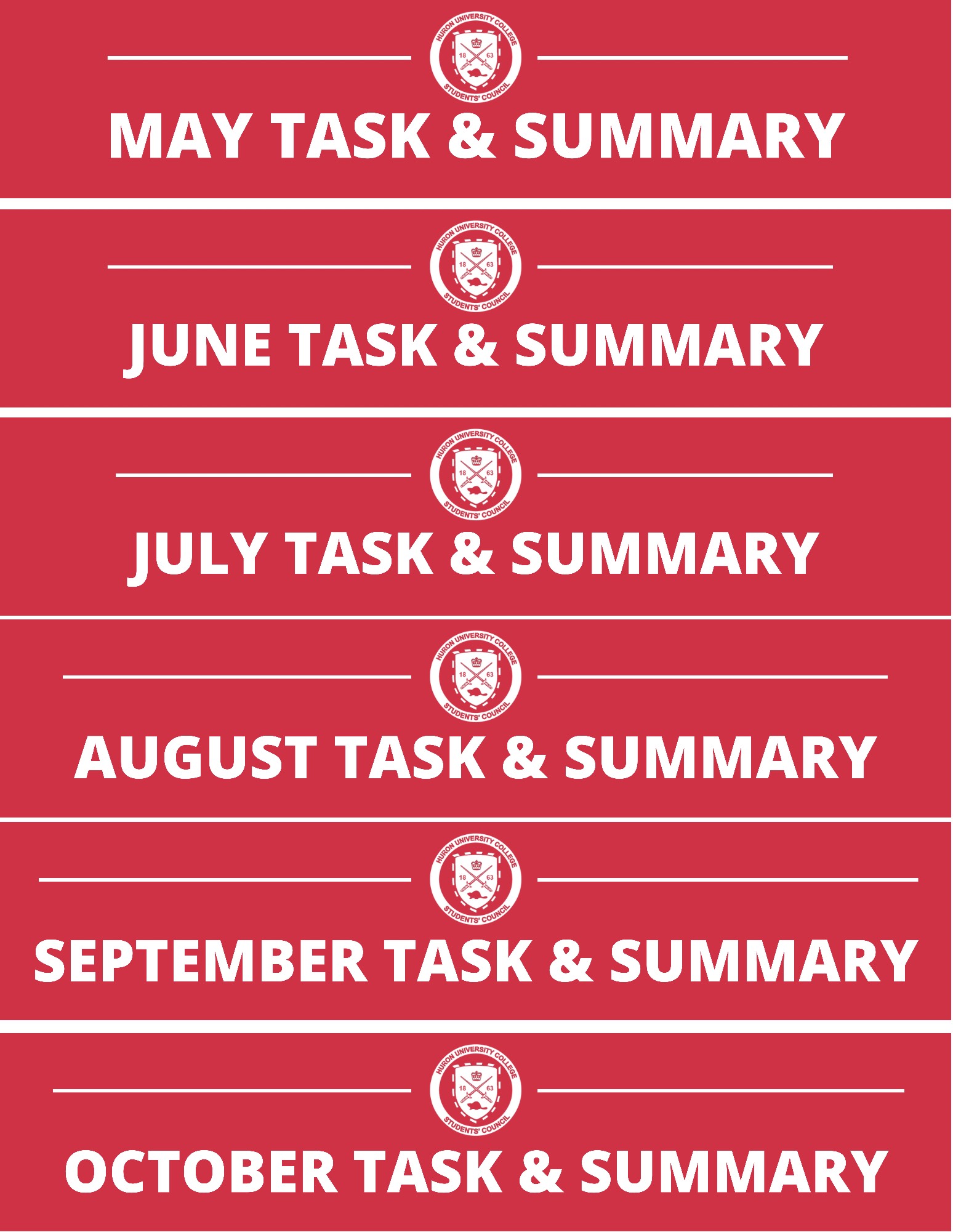 Date Completed:Tasks:Task 1:Task: Portfolios/Members Involved: Problem(s) Encountered:Result(s): Recommendation(s):Year Specific Changes:Other Comments:Task 2:Task: Portfolios/Members Involved: Problem(s) Encountered:Result(s): Recommendation(s):Year Specific Changes:Other Comments:Task 3:Task: Portfolios/Members Involved: Problem(s) Encountered:Result(s): Recommendation(s):Year Specific Changes:Other Comments:Monthly Summary (Short summary of projects completed, new projects started, changes made, skills learned): * Copy and paste format of the task list above to add additional tasks for this month.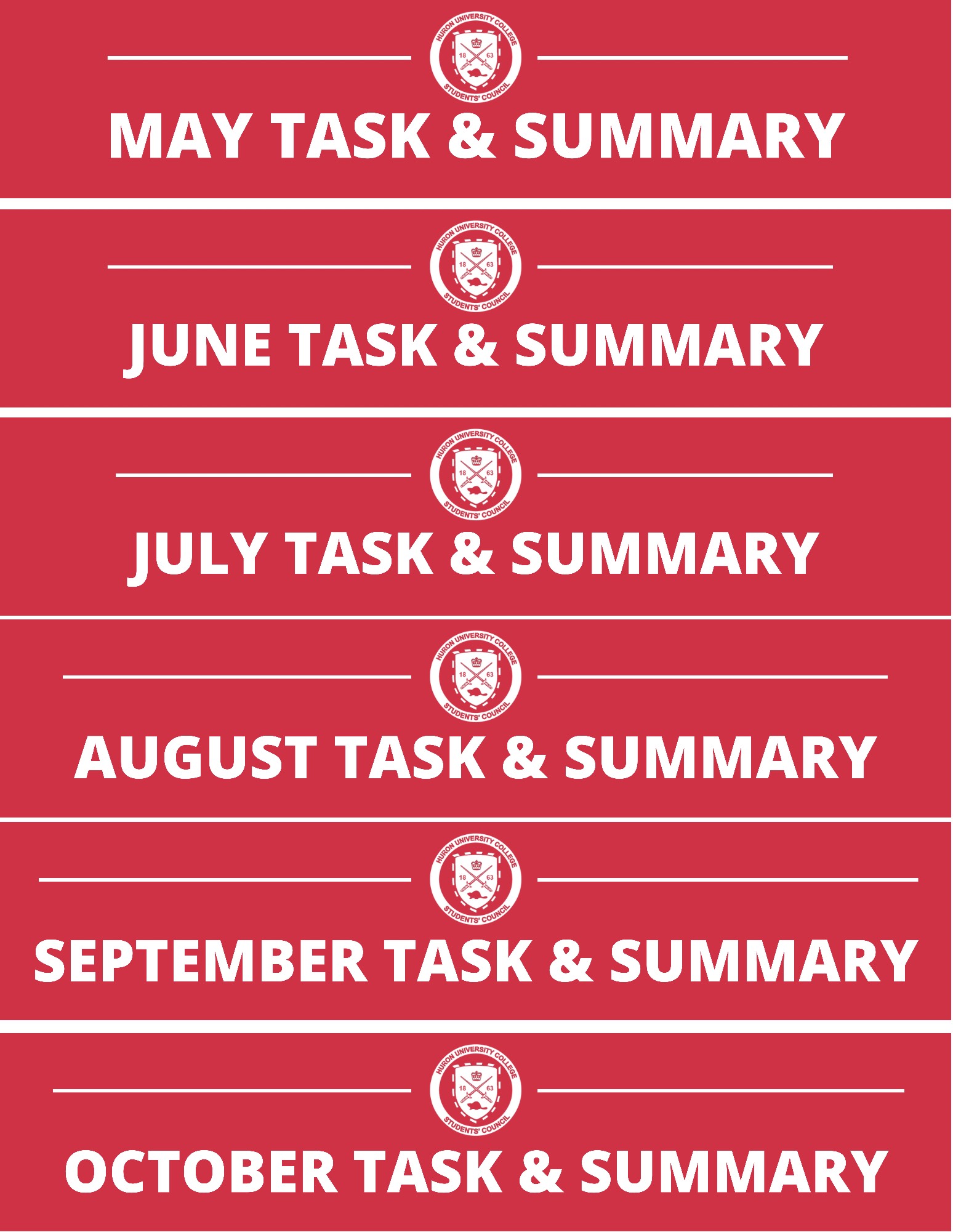 Date Completed:Tasks:Task 1:Task: Portfolios/Members Involved: Problem(s) Encountered:Result(s): Recommendation(s):Year Specific Changes:Other Comments:Task 2:Task: Portfolios/Members Involved: Problem(s) Encountered:Result(s): Recommendation(s):Year Specific Changes:Other Comments:Task 3:Task: Portfolios/Members Involved: Problem(s) Encountered:Result(s): Recommendation(s):Year Specific Changes:Other Comments:Monthly Summary (Short summary of projects completed, new projects started, changes made, skills learned): * Copy and paste format of the task list above to add additional tasks for this month.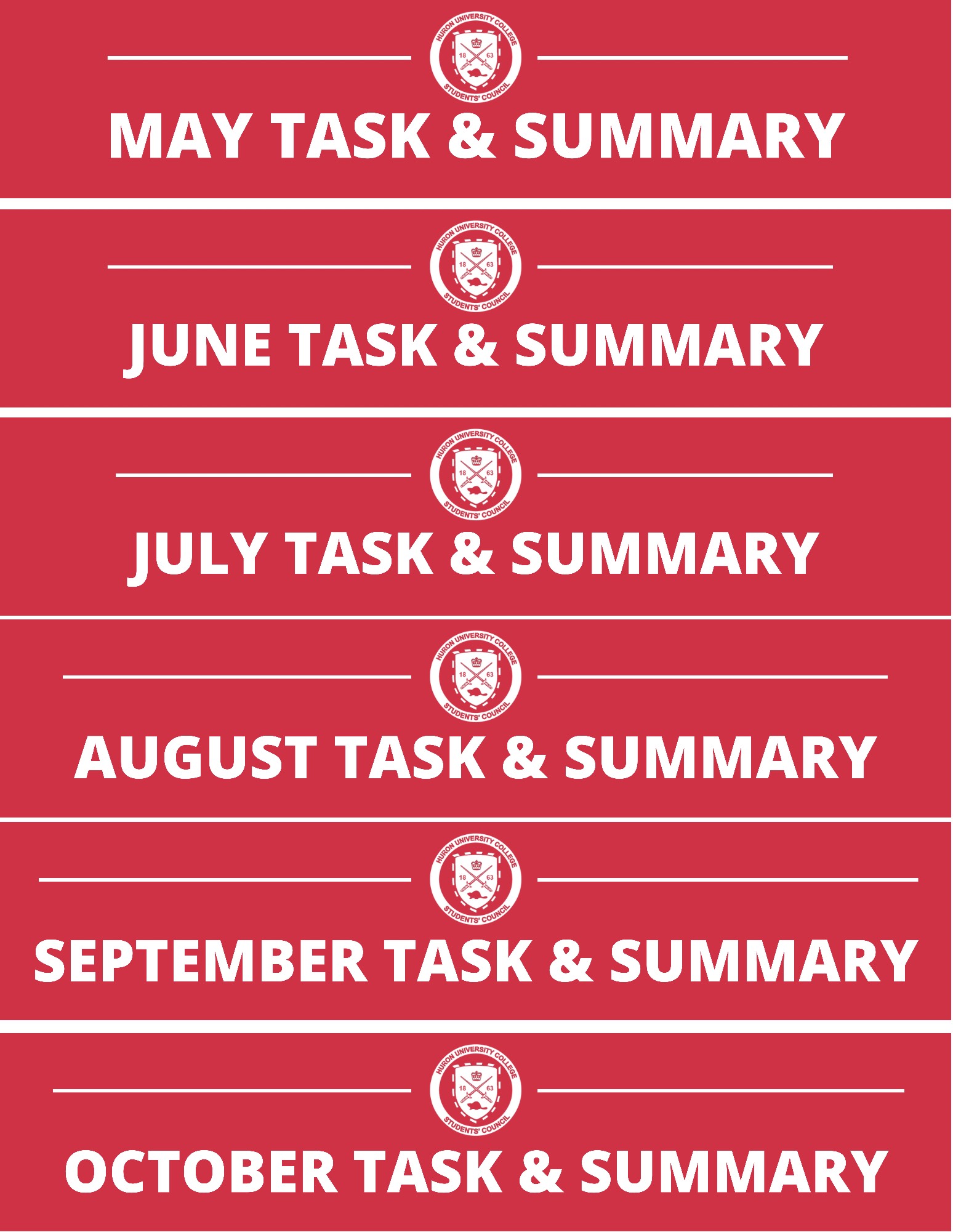 Date Completed:Tasks:Task 1:Task: Portfolios/Members Involved: Problem(s) Encountered:Result(s): Recommendation(s):Year Specific Changes:Other Comments:Task 2:Task: Portfolios/Members Involved: Problem(s) Encountered:Result(s): Recommendation(s):Year Specific Changes:Other Comments:Task 3:Task: Portfolios/Members Involved: Problem(s) Encountered:Result(s): Recommendation(s):Year Specific Changes:Other Comments:Monthly Summary (Short summary of projects completed, new projects started, changes made, skills learned): * Copy and paste format of the task list above to add additional tasks for this month.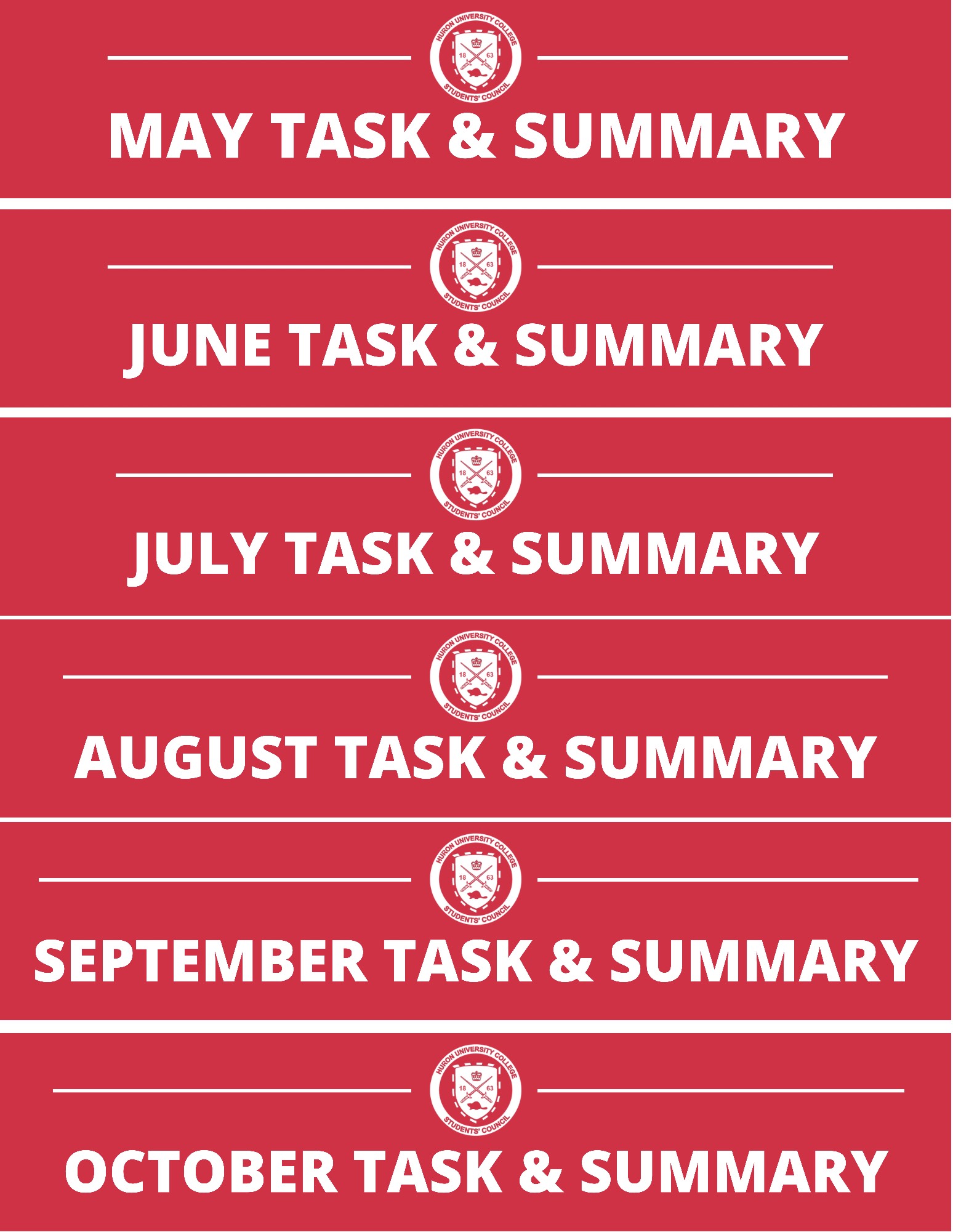 Date Completed:Tasks:Task 1:Task: Portfolios/Members Involved: Problem(s) Encountered:Result(s): Recommendation(s):Year Specific Changes:Other Comments:Task 2:Task: Portfolios/Members Involved: Problem(s) Encountered:Result(s): Recommendation(s):Year Specific Changes:Other Comments:Task 3:Task: Portfolios/Members Involved: Problem(s) Encountered:Result(s): Recommendation(s):Year Specific Changes:Other Comments:Monthly Summary (Short summary of projects completed, new projects started, changes made, skills learned): * Copy and paste format of the task list above to add additional tasks for this month.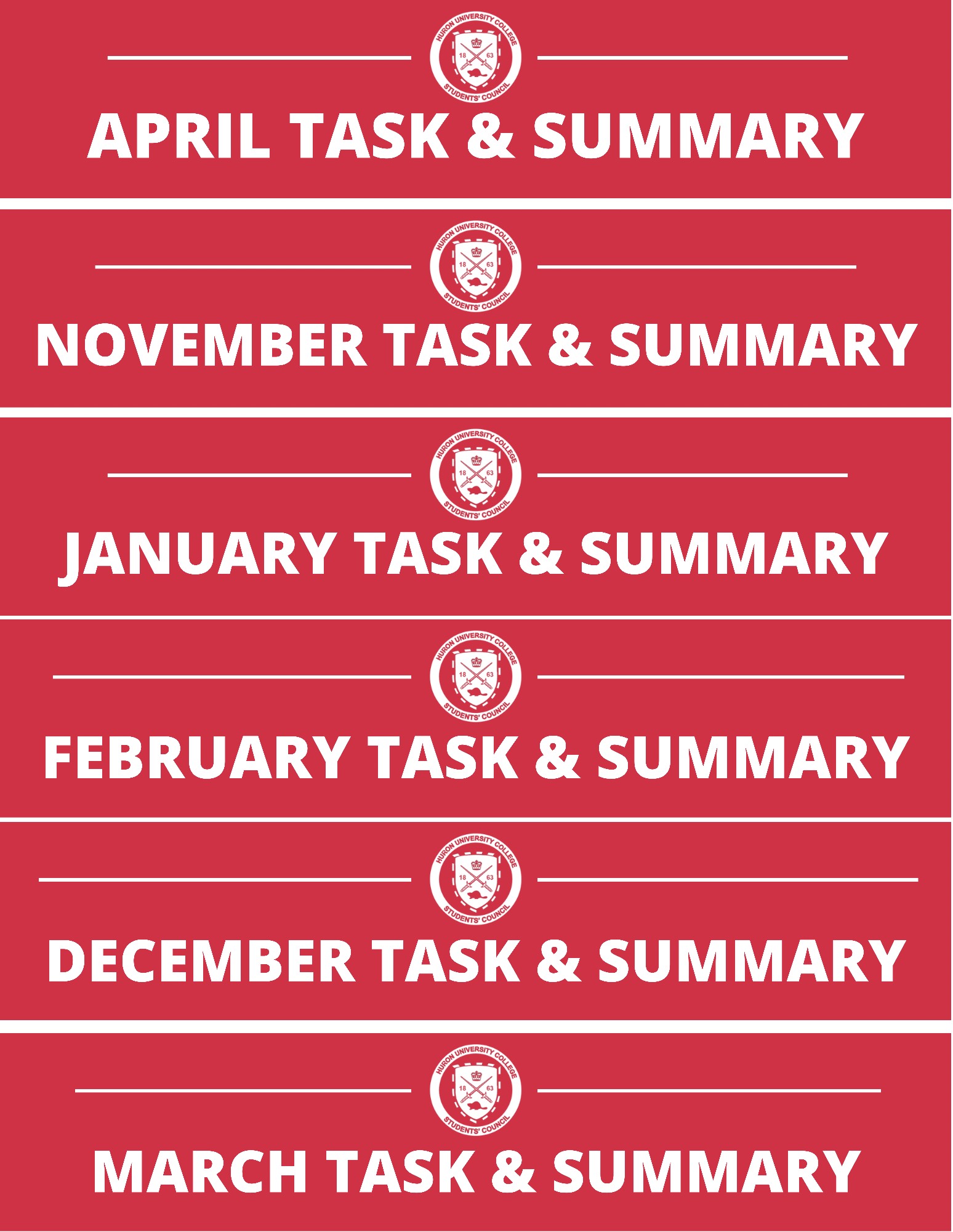 Date Completed:Tasks:Task 1:Task: Portfolios/Members Involved: Problem(s) Encountered:Result(s): Recommendation(s):Year Specific Changes:Other Comments:Task 2:Task: Portfolios/Members Involved: Problem(s) Encountered:Result(s): Recommendation(s):Year Specific Changes:Other Comments:Task 3:Task: Portfolios/Members Involved: Problem(s) Encountered:Result(s): Recommendation(s):Year Specific Changes:Other Comments:Monthly Summary (Short summary of projects completed, new projects started, changes made, skills learned): * Copy and paste format of the task list above to add additional tasks for this month.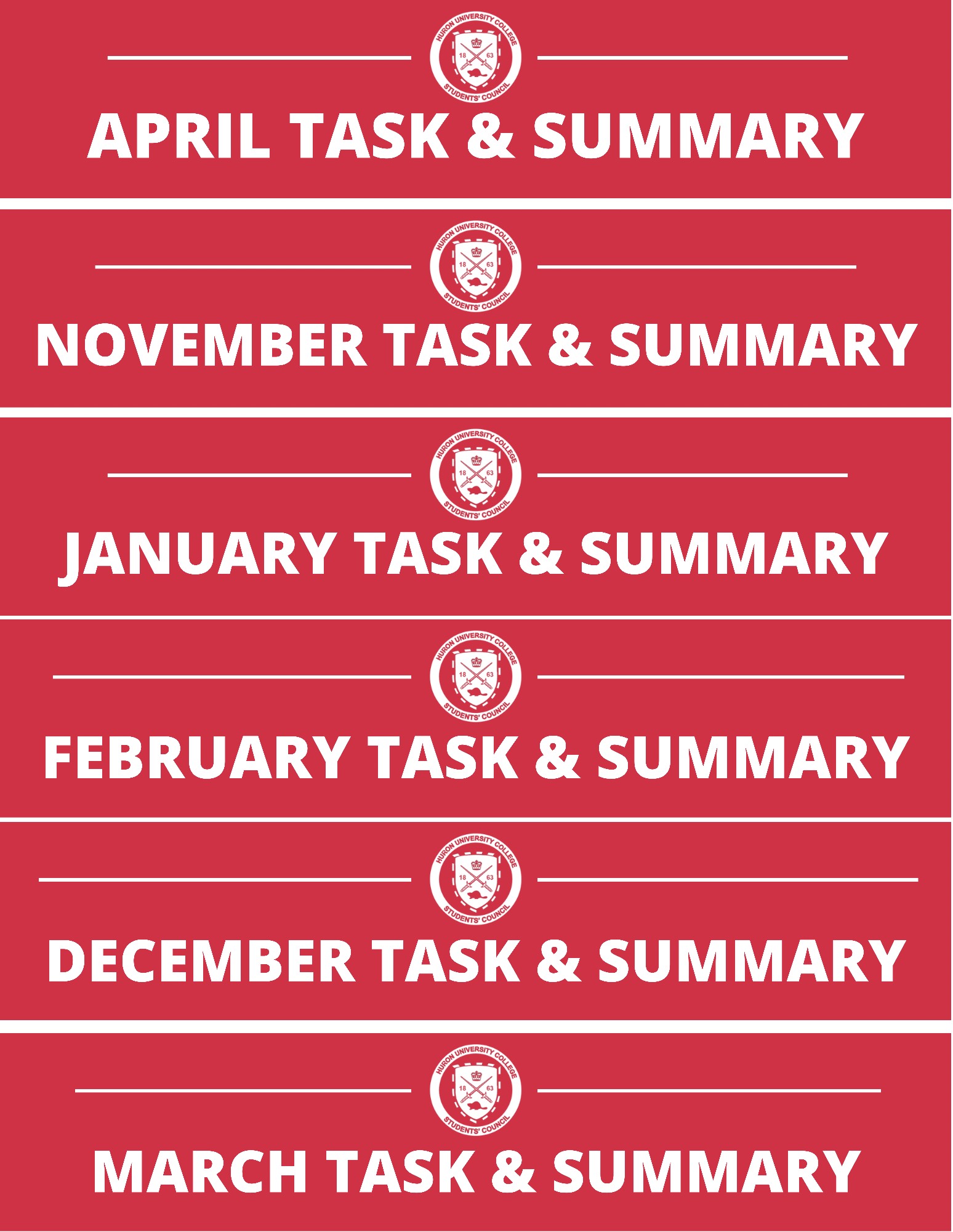 Date Completed:Tasks:Task 1:Task: Portfolios/Members Involved: Problem(s) Encountered:Result(s): Recommendation(s):Year Specific Changes:Other Comments:Task 2:Task: Portfolios/Members Involved: Problem(s) Encountered:Result(s): Recommendation(s):Year Specific Changes:Other Comments:Task 3:Task: Portfolios/Members Involved: Problem(s) Encountered:Result(s): Recommendation(s):Year Specific Changes:Other Comments:Monthly Summary (Short summary of projects completed, new projects started, changes made, skills learned): * Copy and paste format of the task list above to add additional tasks for this month.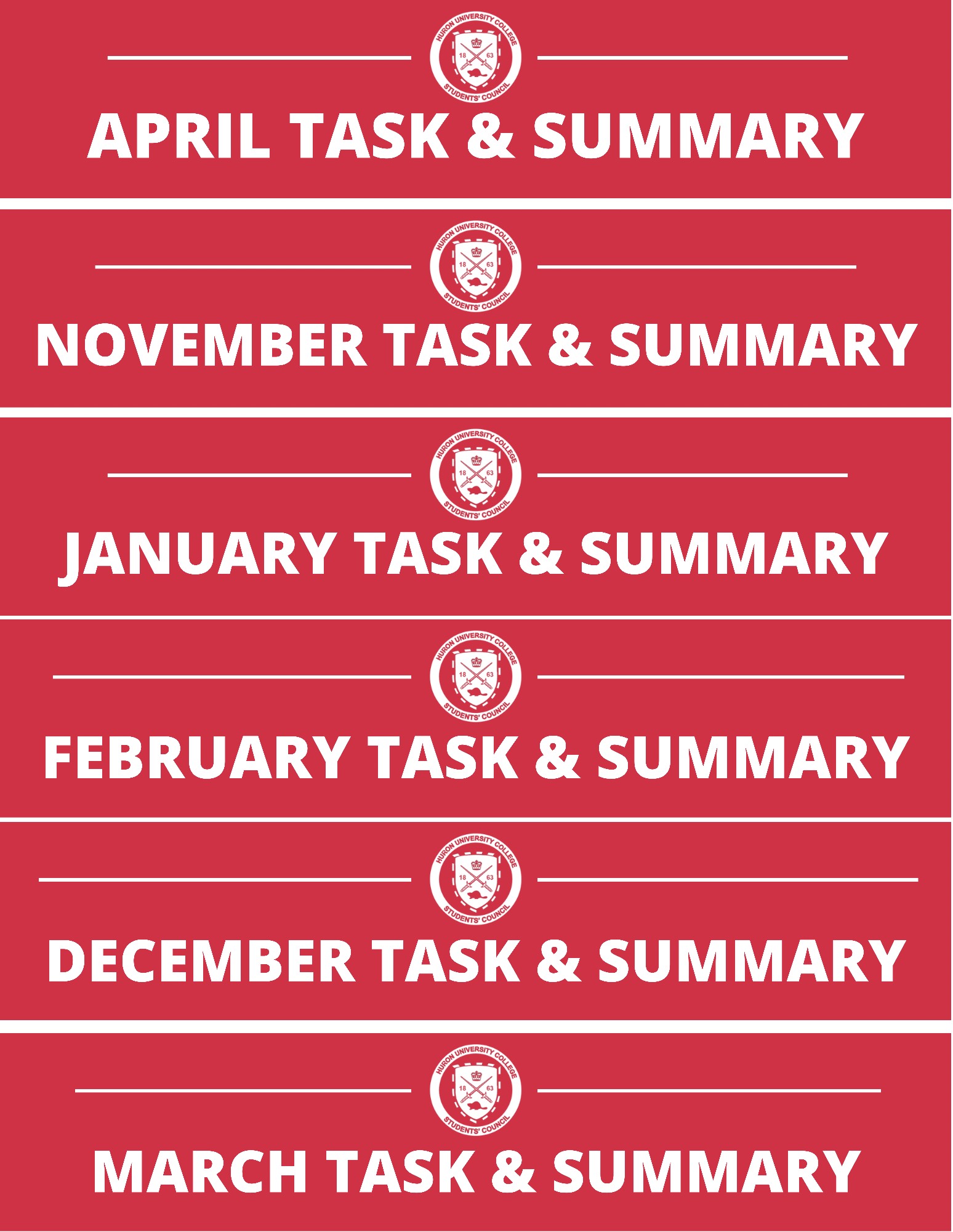 Date Completed:Tasks:Task 1:Task: Portfolios/Members Involved: Problem(s) Encountered:Result(s): Recommendation(s):Year Specific Changes:Other Comments:Task 2:Task: Portfolios/Members Involved: Problem(s) Encountered:Result(s): Recommendation(s):Year Specific Changes:Other Comments:Task 3:Task: Portfolios/Members Involved: Problem(s) Encountered:Result(s): Recommendation(s):Year Specific Changes:Other Comments:Monthly Summary (Short summary of projects completed, new projects started, changes made, skills learned): * Copy and paste format of the task list above to add additional tasks for this month.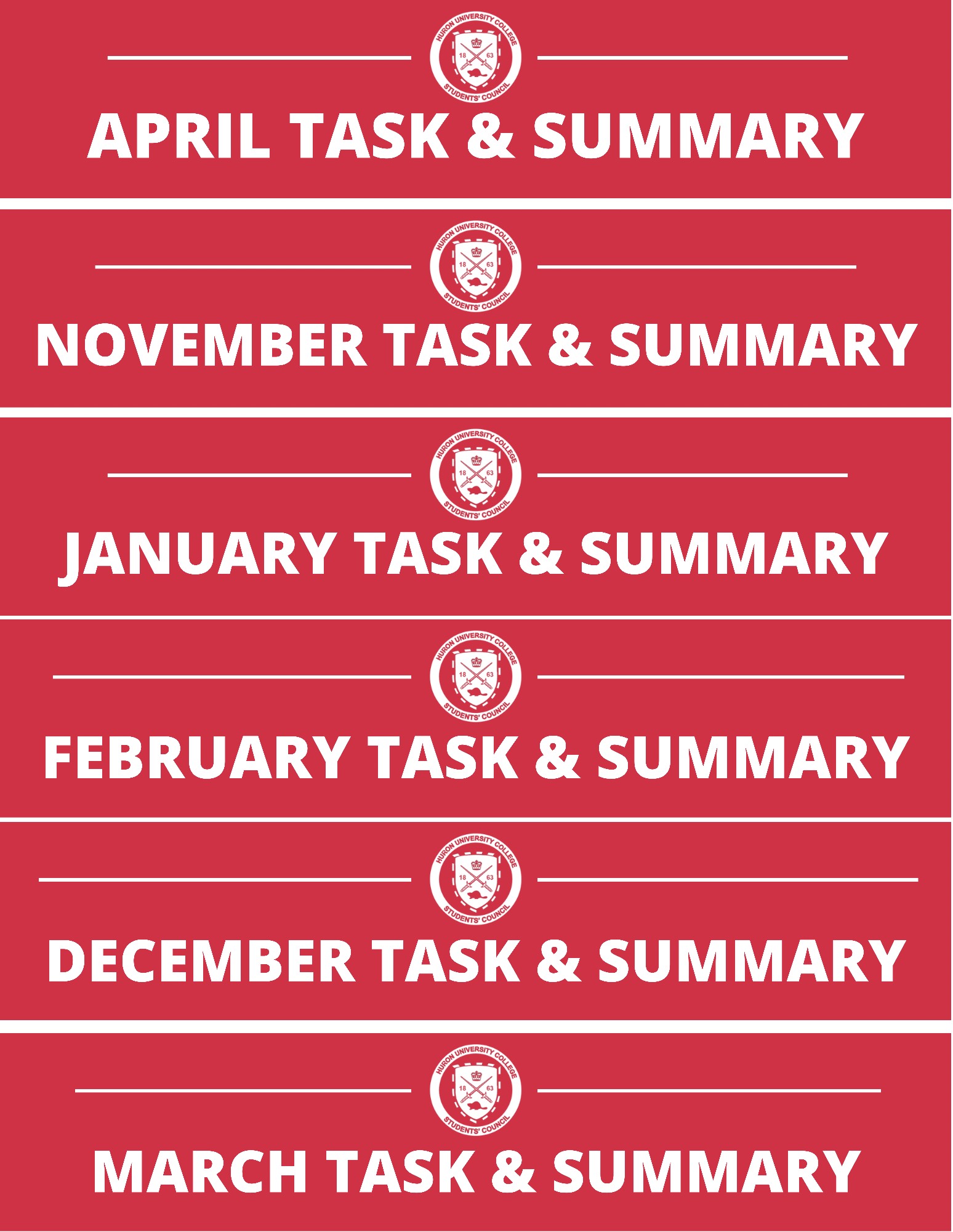 Date Completed:Tasks:Task 1:Task: Portfolios/Members Involved: Problem(s) Encountered:Result(s): Recommendation(s):Year Specific Changes:Other Comments:Task 2:Task: Portfolios/Members Involved: Problem(s) Encountered:Result(s): Recommendation(s):Year Specific Changes:Other Comments:Task 3:Task: Portfolios/Members Involved: Problem(s) Encountered:Result(s): Recommendation(s):Year Specific Changes:Other Comments:Monthly Summary (Short summary of projects completed, new projects started, changes made, skills learned): * Copy and paste format of the task list above to add additional tasks for this month.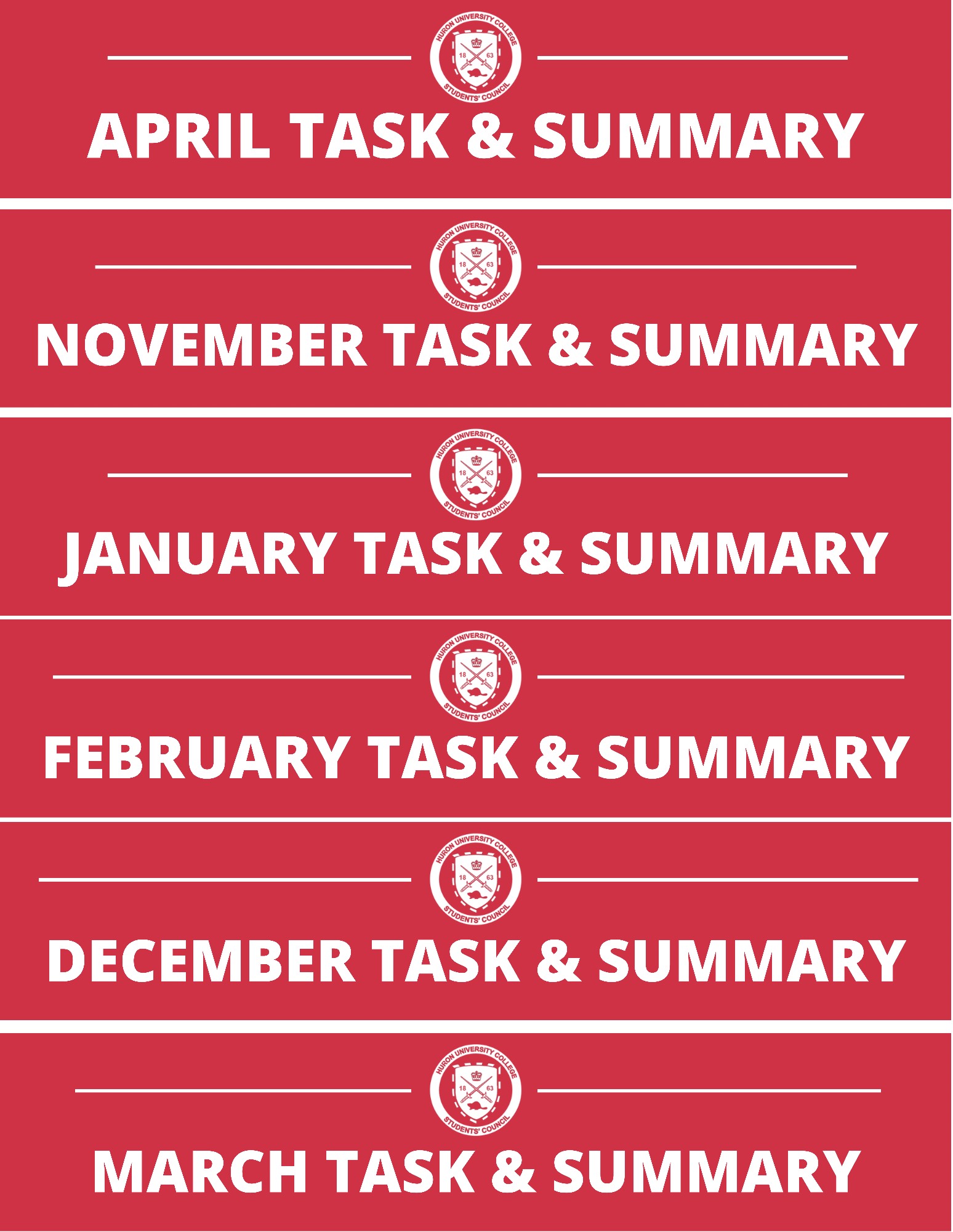 Date Completed:Tasks:Task 1:Task: Portfolios/Members Involved: Problem(s) Encountered:Result(s): Recommendation(s):Year Specific Changes:Other Comments:Task 2:Task: Portfolios/Members Involved: Problem(s) Encountered:Result(s): Recommendation(s):Year Specific Changes:Other Comments:Task 3:Task: Portfolios/Members Involved: Problem(s) Encountered:Result(s): Recommendation(s):Year Specific Changes:Other Comments:Monthly Summary (Short summary of projects completed, new projects started, changes made, skills learned): * Copy and paste format of the task list above to add additional tasks for this month.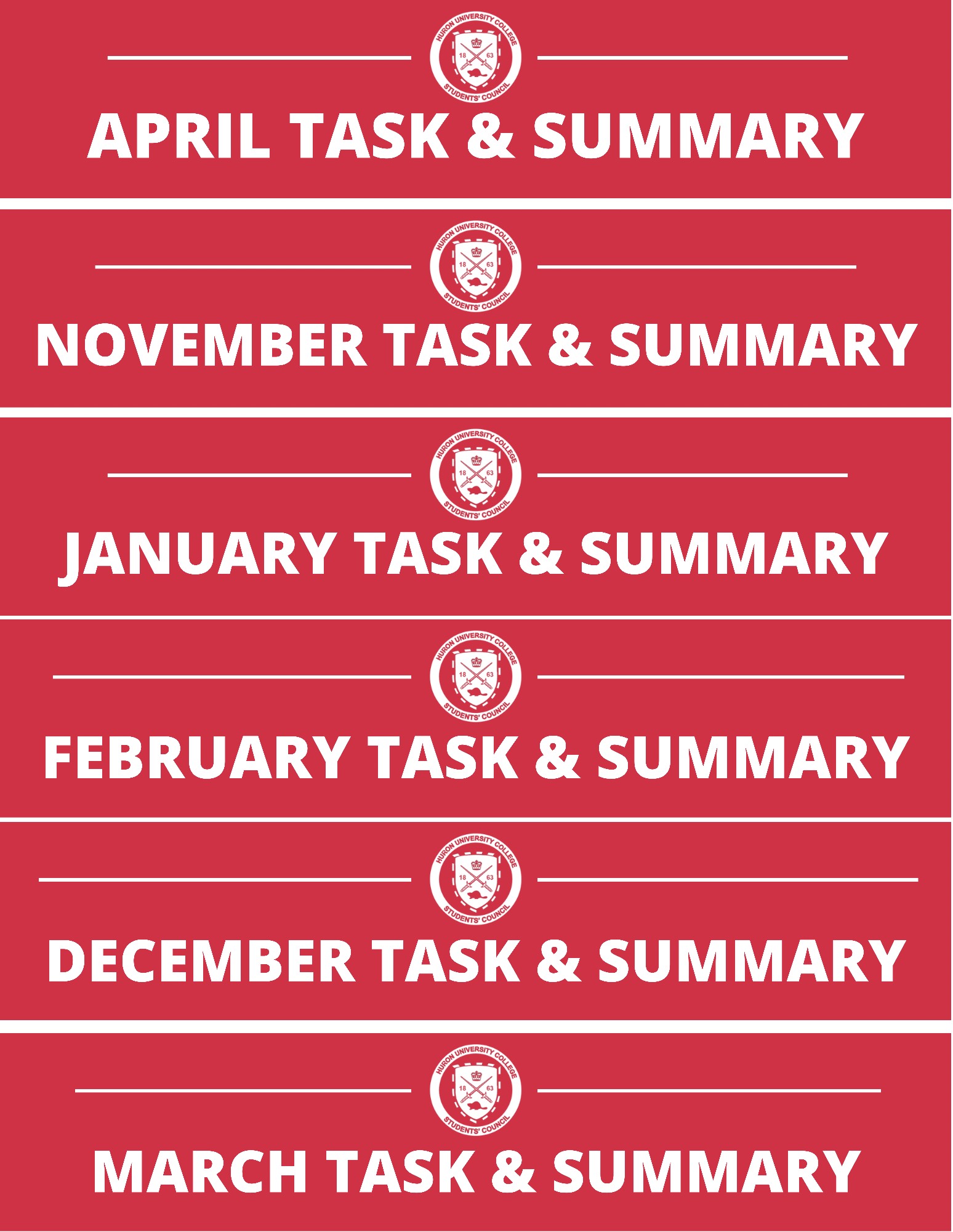 Date Completed:Tasks:Task 1:Task: Portfolios/Members Involved: Problem(s) Encountered:Result(s): Recommendation(s):Year Specific Changes:Other Comments:Task 2:Task: Portfolios/Members Involved: Problem(s) Encountered:Result(s): Recommendation(s):Year Specific Changes:Other Comments:Task 3:Task: Portfolios/Members Involved: Problem(s) Encountered:Result(s): Recommendation(s):Year Specific Changes:Other Comments:Monthly Summary (Short summary of projects completed, new projects started, changes made, skills learned): * Copy and paste format of the task list above to add additional tasks for this month.